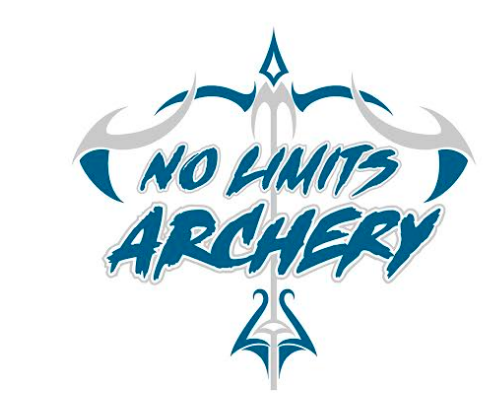 3D ARCHERY TOURNAMENT DATES 2018JANUARY 13TH & 14TH*FEBUARY 10TH & 11TH- Tri State QualifierMARCH 10TH & 11TH*April 14th & 15th- Tri State QualifierMay 12th & 13thJune 9th & 10thJuly 14th & 15thAUGUST 11TH & 12TH (Bow Hunter warm-up)Shoot is located across the street from 925 Bucks Pocket Rd SE, Old Fort TN. 37362. (Just across the GA line.)Contact: Stacy Laviana 706-695-5515 (cell) regarding questions about the shoot or if you need any additional directions.Like us on Facebook-No Limits ArcheryShoot is located across the street from 925 Bucks Pocket Rd SE, Old Fort TN. 37362. (Just across the GA line.)DIRECTIONS: From Hwy 411 North (1-2 miles across state line), turn left onto Browder Rd.  Proceed on Browder for 1 mile, until you come to a 4-way intersection.  Go through the crossroads.  Go one more mile.  Turn right on North Bucks Pocket Rd. go about 1 ½ miles and you will signs on the left (across the rd. from a red barn). No Limits Archery                                                                                                                                                                          DIRECTIONS:  From Spring Place Rd. (South), turn left onto Bucks Pocket Rd.  There is a church at the road for reference.  Turn right when you get to a fork in the road.  The road name is Samples Chapel Rd.  Cross the creek.  Take the 1st road on the left, which is North Bucks Pocket Rd., go about 1 ½ miles and you will see signs on the left (across the rd. from a red barn). No Limits Archery